Miejski Ośrodek Pomocy Społecznej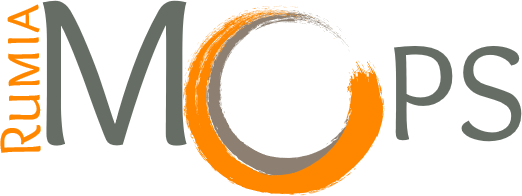 ul. Ślusarska 2, 84-230 Rumia 	Tel. 58 671 05 56, fax. 58 671 08 36NIP 958 097 71 98REGON 19 058 16 18Dział Administracyjny ul. Ślusarska 2, 84-230 Rumia 		tel. 58 671 05 56 wew. 10, fax. 58 671 08 36DA.222.1.14.2017						                        Rumia,  dnia 16.05.2017 r.Z A P Y T A N I E    O F E R T O W ENa roboty budowlane, polegające na wykonaniu grawitacyjnej wentylacji nawiewnej 
i wywiewnej w sześciu pomieszczeniach biurowych Miejskiego Ośrodka Pomocy Społecznej 
w Rumi przy ul. Ślusarskiej 2, oznaczonych numerami 3, 4, 5, 7, 8 i 9. Zamawiający:Miejski Ośrodek pomocy Społecznej w Rumi (84-230), ul. Ślusarska 2Zakres zamówieniaZakres zamówienia dotyczy wykonania grawitacyjnej wentylacji nawiewnej i wywiewnej 
w pomieszczeniach biurowych Miejskiego Ośrodka Pomocy Społecznej w Rumi przy ul. Ślusarskiej 2, oznaczonych numerami 3, 4, 5, 7, 8 i 9 i obejmuje:Wykonanie otworów w ścianach nośnych zewnętrznych otwornicą o odpowiedniej wielkości,Montaż w otworze nawietrzaka okrągłego z anemostatem oraz stabilizatorem przepływu NOS (czerpnia zewnętrzna wykonana z ocynku - OC) o odpowiedniej wydajności 
w stosunku do kubatury pomieszczenia i liczby osób w nim pracujących, zgodnie z instrukcją producenta,W przypadku, gdy okaże się to konieczne, obróbka tynkarska i dwukrotne pomalowanie farbą emulsyjną w kolorze zbliżonym do istniejącego fragmentów ścian w pomieszczeniach biurowych wokół zamontowanych nawietrzaków,W przypadku, gdy okaże się to konieczne, obróbka tynkarska ścian na zewnątrz pomieszczeń biurowych wokół zamontowanych nawietrzaków,Wykonanie otworów w dolnych partiach skrzydeł drzwiowych do pomieszczeń biurowych pod montaż tulei wentylacyjnych drzwiowych (po 3 otwory w każdych z pięciu drzwi),Montaż tulei wentylacyjnych drzwiowych w wykonanych otworach (po 3 sztuki w każdych z pięciu drzwi).  Opis wymagań:Wykonawca składa ofertę na cały przedmiot zamówienia.Wykonawca nie może korzystać z usług podwykonawców.Wszelkie roboty będą wykonywane z materiałów zgodnych z przedmiotem zapytania ofertowego, których zakup i dostarczenie w miejsce wbudowania leży po stronie Wykonawcy,Wykonawca zapewni na własny koszt transport odpadów, powstałych w wyniku wykonywania robót budowlanych objętych zamówieniem, do miejsc ich wykorzystania lub utylizacji, łącznie z kosztami utylizacji.Wykonawca udzieli na wykonane roboty, dostawy i usługi 2 letniej gwarancji i rękojmi licząc od dnia podpisania protokołu odbioru końcowego bez uwag.Zamawiający zastrzega sobie prawo ograniczenia lub zwiększenia zakresu zamówienia.Wykonawca będzie dysponował zasobami niezbędnymi do realizacji zamówienia.Wykonawca musi posiadać środki finansowe lub zdolność kredytową na kwotę równą wartości oferty.Kryteria oceny ofert:Ustala się kryterium najkorzystniejszej oferty: cena 100%   Termin realizacji zamówienia oraz związania ofertą:Przedmiot zamówienia należy zrealizować w terminie od dnia podpisania umowy do 16.06.2017r.  Płatności:Zapłata wynagrodzenia za wykonane bezusterkowo roboty budowlane nastąpi przelewem bankowym, na wskazane przez Wykonawcę konto, na podstawie wystawionej przez niego jednej faktury i protokołu odbioru bezusterkowo wykonanych robót budowlanych. Płatność faktury do 14 dni od dnia jej zatwierdzenia przez Zamawiającego.Opis sposobu przygotowania oferty:Oferta musi być sporządzona w języku polskim i napisana czytelnie. Ofertę podpisuje osoba uprawomocniona na podstawie stosownych dokumentów.
Termin i miejsce złożenia ofertyTermin złożenia ofert do dnia 25.05.2017 r.Ofertę wraz z załącznikami można przekazać drogą:pocztową na adres:          Miejski Ośrodek Pomocy Społecznej w Rumi          ul. Ślusarska 2          84 – 230 Rumia 	z dopiskiem: „oferta na wykonanie grawitacyjnej wentylacji nawiewnej i wywiewnej w wybranych pomieszczeniach biurowych Miejskiego Ośrodka pomocy Społecznej w Rumi”elektroniczną na adres: zamowieniapubliczne@mops.rumia.pl, w tytule maila wpisując:                 „oferta na wykonanie grawitacyjnej wentylacji nawiewnej i wywiewnej w wybranych pomieszczeniach biurowych Miejskiego Ośrodka pomocy Społecznej w Rumi”.Oferta powinna zawierać:Wypełniony formularz ofertowy,Oświadczenie wykonawcy,Informacje dodatkowe:Roboty budowlane będą wykonywane w obiekcie czynnym (pomieszczenia biurowe są użytkowane przez pracowników MOPS),Dodatkowych informacji udziela Pan/Pani Joanna Murdzia pod nr telefonu 58 671 05 56 w.10 lub za pośrednictwem e-maila: zamowieniapubliczne@mops.rumia.pl,Wybrany Wykonawca zostanie zawiadomiony o terminie i miejscu podpisania umowy.Niedopełnienie obowiązku podpisania umowy lub niedostarczenie wymaganych dokumentów do podpisania umowy w terminie, zostanie uznane za uchylanie się od jej podpisania. W takim wypadku Zamawiający dokona wyboru innego Wykonawcy.Załączniki niezbędne do przygotowania oferty:Rzut parteru z zaznaczonymi numerami pomieszczeń przeznaczonych do wykonania wentylacji,Formularz ofertowy,Wzór oświadczenia wykonawcy,Opis Nawietrzaka okrągłego z anemostatem oraz stabilizatorem przepływu NOSSprawę prowadzi:             16.05.2017 r.Dyrektor Miejskiego Ośrodka   Pomocy Społecznej w Rumi           Emilia MarzejonZałącznik nr 1 do Zapytania ofertowego DA.222.1.14.2017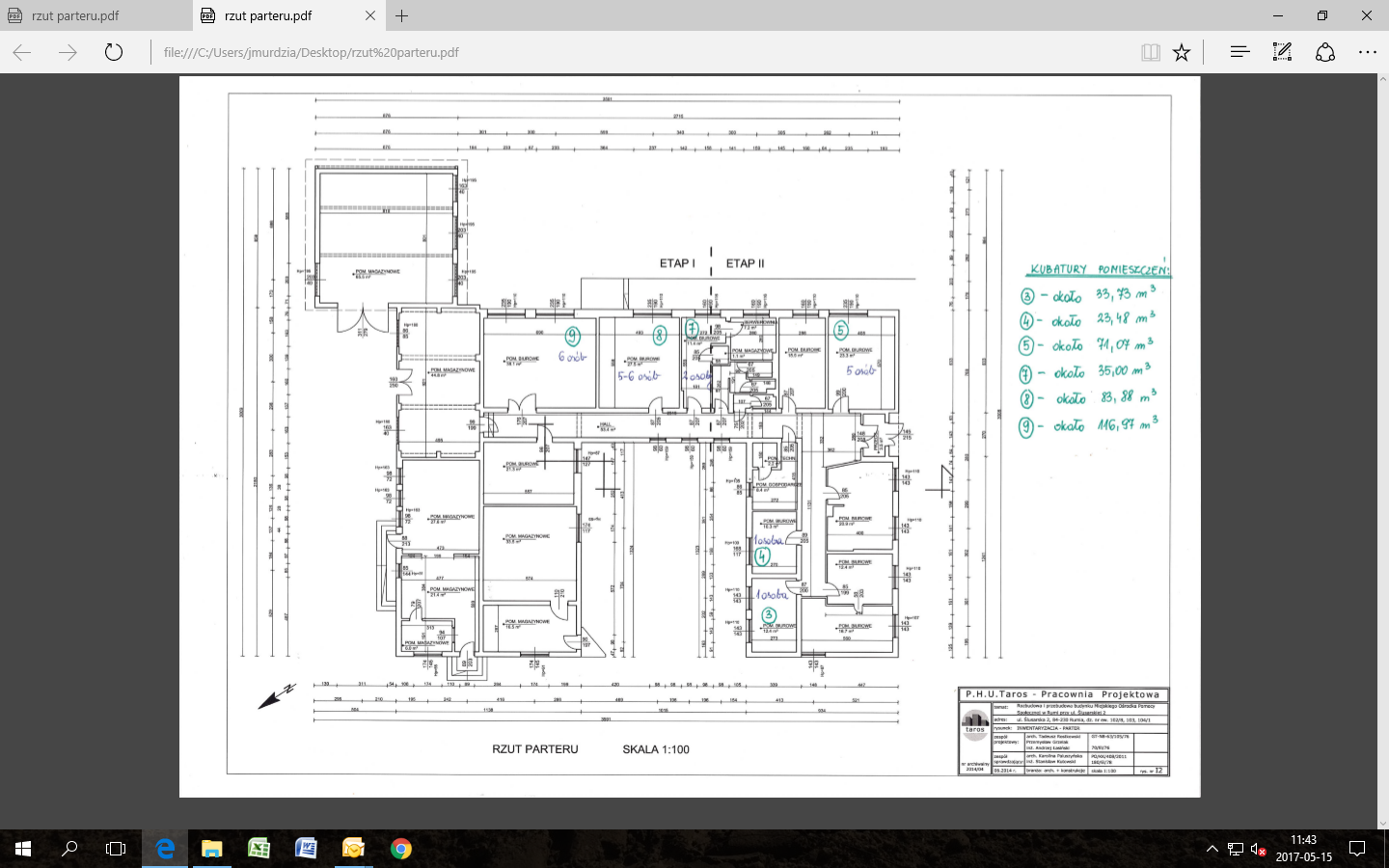 Załącznik nr 2 do Zapytania ofertowego DA.222.1.14.2017………………………(miejscowość, dniaFORMULARZ OFERTYna wykonanie zamówienia o wartości szacunkowej do 30 000 euro netto1. Nazwa i adres ZAMAWIAJĄCEGO Gmina Miejska Rumia - Miejski Ośrodek Pomocy Społecznej w Rumi,2. Nazwa przedmiotu zamówienia: Roboty budowlane, polegające na wykonaniu wentylacji grawitacyjnej nawiewnej i wywiewnej w sześciu pomieszczeniach biurowych Miejskiego Ośrodka Pomocy Społecznej w Rumi przy ul. Ślusarskiej 2, oznaczonych numerami 3, 4, 5, 7, 8 i 93. Tryb postępowania: Zapytanie ofertowe4. Nazwa i adres WYKONAWCY ………………………………………………………………..………………….………………………………………………..………………………….…….………………………………………………………………………………….…………………………………….………..…………………..NIP…………………….…………………..……  Osoba do kontaktu z Zamawiającym …………………………………………………………….....tel……………………………………………………  fax. ….…………………………..…….. e-mail………………………………5.  Oferuję wykonanie przedmiotu zamówienia za:Oferuję wykonanie zamówienia zgodnie z zakresem prac zamieszczonym w zapytaniu ofertowym oraz zgodnie z obowiązującymi normami, przepisami i zasadami współczesnej wiedzy technicznej, sztuki budowlanej za cenę:netto ………………………………………………………. złobowiązujący podatek VAT ………….. % …………………. złcena brutto ………………………………………………… zł(słownie ……………………………………………………………………………..……………..)Powyższa cena obejmuje wszelkie koszty związane z zakupem materiałów, wykonaniem przedmiotu zamówienia, amortyzacją sprzętu użytego do wykonania przedmiotu zapytania ofertowego  oraz wszystkie obowiązujące w Polsce podatki i inne opłaty związane z realizacją przedmiotu zamówienia i jest wynagrodzeniem ryczałtowym.Oświadczam, że posiadam niezbędną wiedzę i doświadczenie do wykonania przedmiotu oferty.Oświadczam, iż jestem związany niniejszą ofertą przez 30 dni.Na wykonane roboty, dostawy i usługi udzielam 2 letniej gwarancji i rękojmi licząc od dnia podpisania protokołu odbioru końcowego bez uwag.                                                                                                    .......................................................	                                                                                                                                                                      (data i podpis Oferenta)Załącznik nr 3 do Zapytania ofertowego DA.222.1.14.2017 
                                                                                                 ………………………………………………                                                                                                         (miejscowość i data)                                                                                                                           ........................................................................................................................                     (dane Wykonawcy)Oświadczenie WykonawcyOświadczam, że:Zapoznałem się z warunkami zapytania ofertowego, nie wnoszę do niego zastrzeżeń oraz  uzyskałem informacje niezbędne do przygotowania oferty.W cenie zostały wliczone wszystkie koszty związane z realizacją zamówienia.Dysponuję wiedzą, umiejętnościami i zasobami niezbędnymi do realizacji zamówienia.Oświadczam, że zawarte w zapytaniu ofertowym warunki  akceptuję i zobowiązuję się 
w przypadku przyjęcia mojej oferty cenowej do zawarcia umowy na podstawie tych warunków według załączonego wzoru.Oświadczam, że (Jeżeli dotyczy, zakreślić właściwy punkt. Jeżeli nie dotyczy, to w miejscu wykropkowania napisać NIE DOTYCZY):jestem osobą fizyczną, niewykonującą działalności gospodarczej.jestem osobą fizyczną wykonującą działalność gospodarczą zarejestrowaną 
w Rzeczypospolitej Polskiej albo w państwie niebędącym państwem członkowskim Unii Europejskiej lub państwem Europejskiego Obszaru Gospodarczego, niezatrudniającą pracowników lub niezawierającą umów ze zleceniobiorcami.…………………………………………………………………………………………………..……………….……….……………….                                                                                                                                                                    (data i podpis Wykonawcy)Załącznik nr 4 do Zapytania ofertowego DA.222.1.14.2017Nawietrzak okrągły z anemostatem oraz stabilizatorem przepływu NOS

Nawietrzak wyposażony w czerpnię powietrza, która jest odpowiedzialna za pobór powietrza z zewnątrz, jej konstrukcja zabezpiecza przed dostawaniem się do środka opadów atmosferycznych, jest także wyposażona w siatkę chroniącą przed owadami. Od strony wnętrza budynku nawietrzak wyposażony w anemostat, posiadający warstwę izolacji, która zapobiega   tworzeniu się skroplin w okresie zimowym i tłumi hałas, a także pozwala na precyzyjną regulację natężenia przepływu powietrza przez użytkownika. Dodatkowo jest wyposażony w stabilizator przepływu, który reguluje strumień przepływu powietrza: ogranicza nawiew i zabezpiecza przed zmianą jego kierunku, który mógłby wystąpić w  pewnych warunkach atmosferycznych. OC - czerpnia zewnętrzna wykonana z ocynku.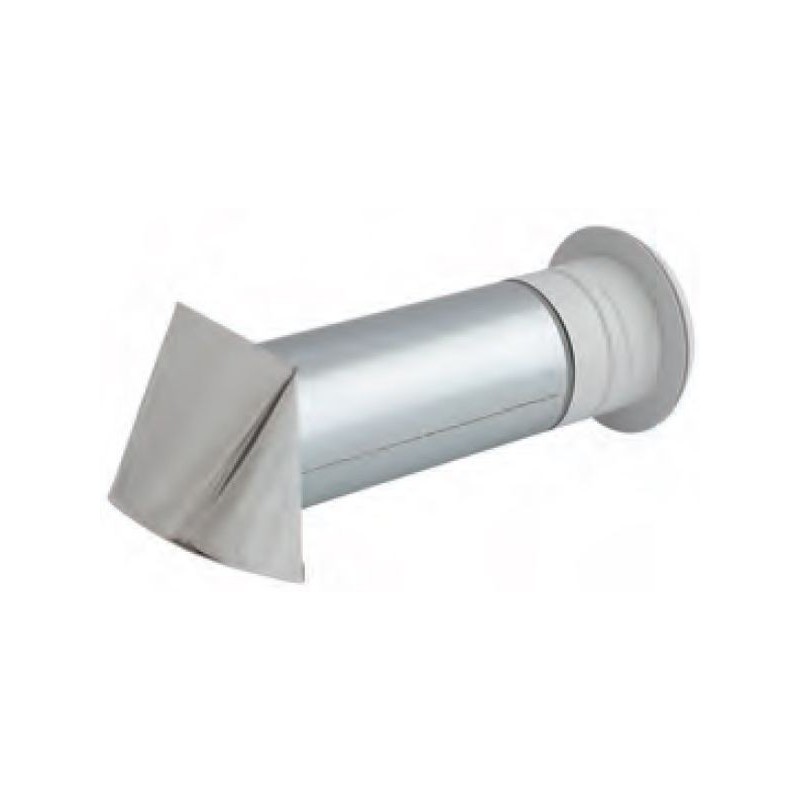 